Publicado en Madrid el 21/04/2015 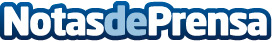 Regala Bendita Extremadura el día de la madreUn año más llega el día de la madre, ese día tan especial en el que ofrecer a esas personas tan especiales nuestro cariño y en el que un pequeño detalle siempre gusta. Por este motivo, hemos querido recopilar una serie de regalos originales con los que acompañar un día tan especial para nuestras madresDatos de contacto:Julio LópezDirector610545483Nota de prensa publicada en: https://www.notasdeprensa.es/regala-bendita-extremadura-el-dia-de-la-madre Categorias: Gastronomía Sociedad Madrid Cataluña http://www.notasdeprensa.es